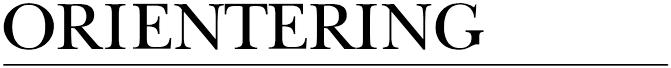 sagsfremstillingØkonomiudvalget har på mødet den 2. december besluttet at der fra 1. januar 2014 alene udbetales kørselsgodtgørelse med den lave takst til alle deltagere på grunduddannelsen og videreuddannelserne, jf. reglerne i ligningsloven. BaggrundSkattefri kørselsgodtgørelse ved benyttelse af egen bil til erhvervsmæssig kørsel til et arbejdssted kan gives efter statens takster i henhold til ligningslovens § 9 B. Disse regler har vi anvendt til al kørsel til ansatte og tillidsvalgte. I forbindelse med en gennemgang af indberetninger af kørsel til tillidsvalgte og medlemmer er sekretariatet blevet opmærksomme på at kørsel til grund og videreuddannelse er omfattet af specielle regler i forhold til anden kørsel. RegelsætLigningsloven § 9B kan kun anvendes af arbejdsgivere over for ansatte og valgte personer til bestyrelsen m.v., for kørsel til et arbejdssted, mens ligningsloven § 31 (lav sats) kan anvendes af såvel nuværende som tidligere arbejdsgivere over for ansatte og valgte personer til bestyrelsen m.v. samt fagforeninger over for deres medlemmer til kørsel i forbindelse med uddannelse. SKAT har afgjort at et kursussted i forbindelse med efteruddannelse kan betragtes som en arbejdsplads, hvortil der kan udbetales den høje sats. Modsat fremgår det af SKATs regler at kørsel til en grund og videreuddannelses sted ikke kan betragtes som en arbejdsplads, og der kan derfor alene udbetales efter ligningslovens § 31. Både vores nuværende og tidligere revisionsfirma har vurderet at de kurser der udbydes til tillidsmændenes grund og videreuddannelser alene giver ret til udbetaling efter den lave sats. Der kan argumenteres for at tillidsmænd med mange års erfaring vil kunne tage et enkelt kursus i videreuddannelsen og kalde dette efteruddannelse, men for ikke at gøre forskel er det besluttet at reglerne vil gælde alle for disse uddannelser. Baggrund for forskellen i satsen for 2014Den lave sats på 2,10 kr./km. er beregnet af SKAT til at kunne dække de variable udgifter der er ved at køre i bil, dvs. benzin, dækslid, værditab for kørte km. og vedligeholdelse. Den høje sats på 3,73 kr./km. er beregnet til også delvist at dække de faste udgifter der er forbundet med at have bil dvs. forsikring, ejerafgift, generelt værditab mm. til:HovedbestyrelsenMødedato:Udarbejdet af:Christian Helth Loubykørselsgodtgørelse i forbindelse med uddannelsekørselsgodtgørelse i forbindelse med uddannelsekørselsgodtgørelse i forbindelse med uddannelse